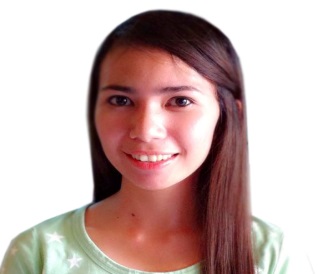 Emilia E-mail		: emilia.370858@2freemail.com ObjectiveTo apply my knowledge and skill in a workplace where I can share, contribute effectively to its success and to develop further my educational accomplishment and self-confidence in providing appropriate intervention to the client and to be proficient as well.Personal InformationDate of Birth		: December 11, 1992Place of Birth		: Bongbongan 1st, Sibalom, Antique, PhilippinesAge			: 24Height			: 5’1”Weight			: 43 kgsCivil Status		: SingleCitizenship		: FilipinoEducational BackgroundHighest Educational AttainmentBachelor of Science in Computer EngineeringTertiary EducationUniversity of Antique      			               Sibalom, Antique, Philippines2010 to 2015Computer SkillsMS-WordMS-Power PointMS-ExcelMS-PublisherMS-Office VisioProgrammingNetworkingWeb DesignDatabaseComputer Hardware Repair and Maintenance  Computer Troubleshooting and InstallationCircuit DesignerWork ExperienceAdministration Staff-November 9, 2015 – May 27, 2017Cls&sons Global Trading Corp.#75 Santiago st. Brgy. San Antonio Quezon City PhilippinesInterests and ActivitiesInternet surfing, spending time with family and friendsSeminar and Certificates-December 8-9 2014Drupal @ UA:Drupal, Search Engine Marketing and YouUniversity of Antique, Sibalom, Antique, Philippines-February 24, 2015“AITEC 1st Antique Information Technology Education Congress”St.Antony’s College, San Jose, Antique, Philippines 